September Is National Children's Good Manners MonthThe Definition of Respect: a feeling of deep admiration for someone or something elicited by their abilities, qualities, or achievements. Teaching children kindness and respect can go a long way. Children follow by example, like the saying “Monkey See, Monkey Do”. Set an example by being courteous to others and showing respect. Teach children that respect and kindness will take them far, within their personal life and professional life.  First impressions matter! You will never get the opportunity to change someone's first impression of you. Good characteristics of a person usually start with Respect! Treat others how you would like to be treated!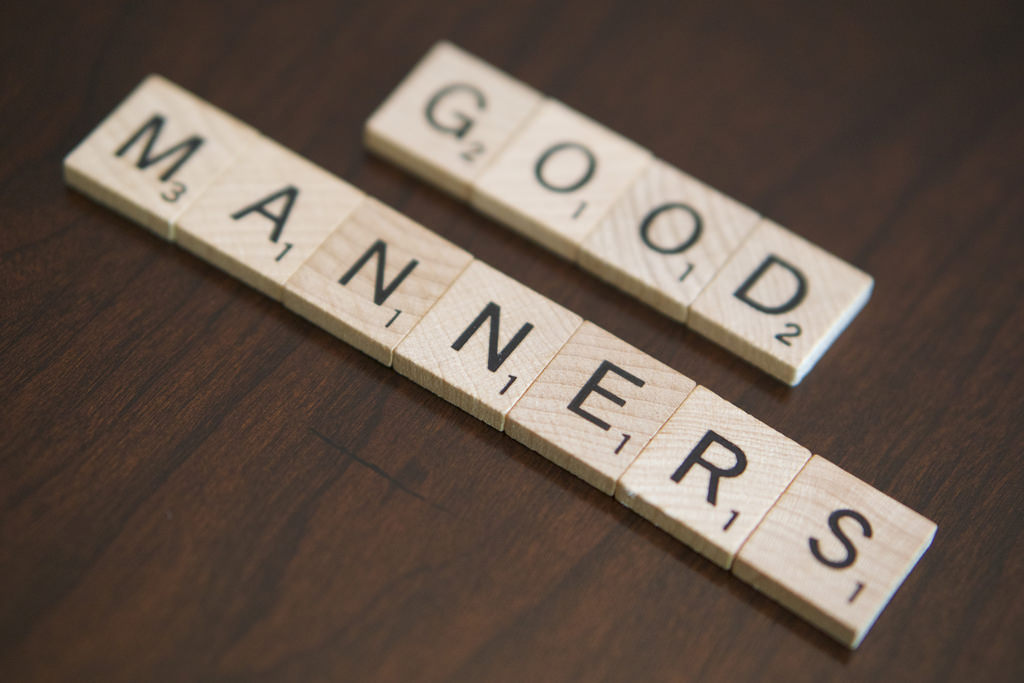 